Daugavpilī29.07.2020. UZAICINĀJUMSiesniegt piedāvājumuIepirkuma identifikācijas Nr. D7.PII2020/1NTirgus izpēte „Mācību līdzekļu, rotaļlietu un galda spēļu piegāde Daugavpils 7.pirmsskolas izglītības iestādes vajadzībām”Pasūtītājs: Iepirkuma priekšmets: Mācību līdzekļu piegāde Daugavpils 7.pirmsskolas izglītības iestādes mācību procesa organizācijai saskaņā ar tehnisko specifikāciju. Iepirkums sadalīts daļās:Mācību literatūra;Darba burtnīcas;Nošu izdevumi;Uzskates līdzekļi;Izdales materiāli;Rotaļlietas un galda spēles.Piedāvājumu var iesniegt: pa pastu, elektroniski uz e-pastu pirmsskola7@inbox.lv vai personīgi Tartu ielā 8, Daugavpilī, vadītājas vai vadītājas vietnieces kabinetā, līdz 2020.gada 12.augustam plkst. 12:00. Pretendents ir tiesīgs iesniegt piedāvājumu par visām daļām vai arī par kādu atsevišķi. Katra daļa tiks vērtēta atsevišķi.Paredzamā līguma izpildes termiņš: Līgums darbojas no tā parakstīšanas brīža un ir spēkā līdz atklātā konkursa ,,Mācību līdzekļu piegāde Daugavpils pilsētas pašvaldības iestādēm " rezultātiem.Preces tiks iepirktas pa daļām, saskaņā ar Pasūtītāja iepriekšēju pasūtījumu (rakstisku vai mutisku), līgumā noteiktajā kārtībā. Pasūtītājam nav pienākums nopirkt visas tehniskās specifikācijā nosauktās preces. Pasūtītās preces būs jāpiegādā 24 (divdesmit četru) stundu laikā uz piegādātāja rēķina.Piedāvājumā jāiekļauj:6.1.pretendenta rakstisks pieteikums par dalību iepirkuma procedūrā, kas sniedz īsas ziņas par pretendentu (pretendenta nosaukums, juridiskā adrese, reģistrācijas Nr., kontaktpersonas vārds, uzvārds, tālrunis, fakss, e-pasts) – 1.pielikums;6.2.finanšu piedāvājums, aizpildot tehnisko specifikāciju (pielikums Nr.2). Cena jānorāda euro ar PVN 21%. Cenā jāiekļauj visas izmaksas.Piedāvājuma izvēles kritērijs: piedāvājums ar viszemāko cenu, kas pilnībā atbilst prasībām.Ar lēmumu varēs iepazīties Daugavpils pilsētas Izglītības pārvaldes mājas lapā: www.izglitiba.daugavpils.lv sadaļā „Publiskie iepirkumi” un Daugavpils pilsētas domes mājaslapā: www.daugavpils.lv. Daugavpils 7.pirmsskolas izglītības iestādes vadītāja                                           V. Kolpakova                                                                                                             1.pielikumsPIETEIKUMSDaugavpilīKomersants___________________________________________________________________________                                                                   (nosaukums)Reģistrācijas Nr. _____________________________________________________________Juridiskā adrese ___________________________________________________________________________Nodokļu maksātāja (PVN) reģistrācijas Nr. ________________________________________tālr.,fakss___________________________ e-pasts__________________________________Kontaktpersonas amats, vārds, uzvārds, tālr.___________________________________________________________________________Bankas rekvizīti ______________________________________________________________________________________________________________________________________________________tā direktora (vadītāja, valdes priekšsēdētāja, valdes locekļa) ar paraksta tiesībām (vārds, uzvārds) personā, ar šī pieteikuma iesniegšanu:Piesakās piedalīties publisko iepirkumu likumā nereglamentētajā iepirkumā “Mācību līdzekļu, rotaļlietu un galda spēļu piegāde Daugavpils 7. pirmsskolas izglītības iestādes vajadzībām”, identifikācijas numurs D7.PII2020/1N, piekrīt visiem Uzaicinājuma iesniegtajiem pieteikuma nosacījumiem, garantē to un normatīvo aktu prasību izpildi. Pieteikuma iesniegšanas noteikumi ir skaidri un saprotami.____________________________(uzņēmuma nosaukums) apliecina, ka:visa sniegtā informācija ir pilnīga un patiesa;nekādā veidā nav ieinteresēts nevienā citā piedāvājumā, kas iesniegts šajā iepirkumā;nav tādu apstākļu, kuri liegtu tiesības piedalīties iepirkumā un izpildīt izvirzītās prasības; 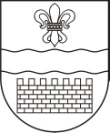 DAUGAVPILS PILSĒTAS DOMEDAUGAVPILS 7.PIRMSSKOLAS IZGLĪTĪBAS IESTĀDEReģ. Nr. 2701902620,  iela 8, , LV-5422, tālr./fakss 65448206e-pasts: pirmsskola7@inbox.lvPasūtītāja nosaukumsDaugavpils 7.pirmsskolas izglītības iestādeDaugavpils 7.pirmsskolas izglītības iestādeAdreseTartu iela 8, Daugavpils, LV-5422Tartu iela 8, Daugavpils, LV-5422Reģ.Nr.27019026202701902620Kontaktpersona līguma slēgšanas jautājumosVadītāja Velta Kolpakova, tālr. 65448206e-pasts: pirmsskola7@inbox.lvVadītāja Velta Kolpakova, tālr. 65448206e-pasts: pirmsskola7@inbox.lvKontaktpersona metodiskajos jautājumosKontaktpersona metodiskajos jautājumosVadītājas vietniece izglītības jomā Mudīte Ozola, tālr.65448206Vadītājas vietniece izglītības jomā Mudīte Ozola, tālr.65448206Vārds, uzvārds,  amatsParaksts, Datums